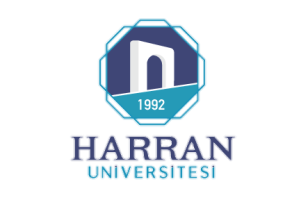 Tarih : … / … / 20...T.CHARRAN ÜNİVERSİTESİ…………………………..Fakültesine/YO/MYO Müdürlüğüne……………………………………………..	kulübünün	akademik	danışmanlığın(ı)/(dan) üstlenmek/ayrılmak istiyorum. Kişisel bilgilerim aşağıdadır.Bilgilerinizi ve gereğini arz ederim.Ünvan Ad-Soyad İmzaAkademik danışmanınFakültesi /YO/MYO : Bölümü	:E-posta adresi	:Cep tel no	:Ofis tel no	:            Uygundur          … / … / 20...……………………………..                    Ünvan Ad ve SoyadıFakülte Dekanı/YO/MYO Müdürü